Gemarineerde biefstukreepjes in de wok (Bereidingstijd: 15 minuten)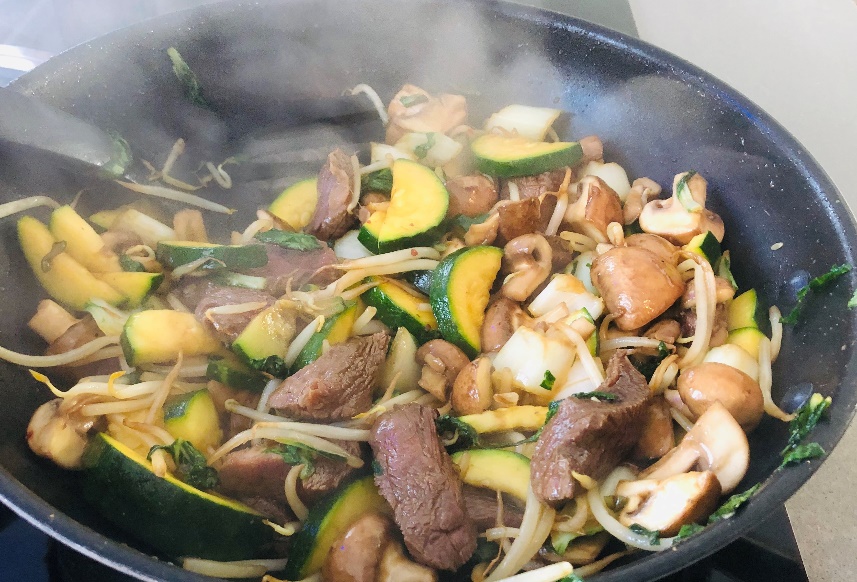 Ingrediënten:Een zak Thaise wok groentenOf kies zelf je groenten: Bijv. (Kastanje)Champignons, courgette, taugé, bosui Evt Rode peperStukje gemberBiefstuk Ketjap marinadePeper en zoutBereiden:Snij de biefstuk in reepjesWrijf droog met een stukje keukenrolLeg in een ketjap marinade voor 10 minutenSnij de groenten (gember en rode peper heel fijn snijden)Doe een scheutje olie in de wok.Wok de groenten enkele minuten of middelhoog vuur.Voeg de biefstukreepjes toe en wok al roerend op hoog vuur 2 minuten of totdat de biefreepjes medium gebakken zijn. Voeg peper en zout toe naar keuze.Serveer direct! Lekker met  noedels, gebakken aardappelen of puree. Smakelijk eten!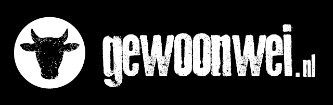 